Служба по контролю в области образования Красноярского края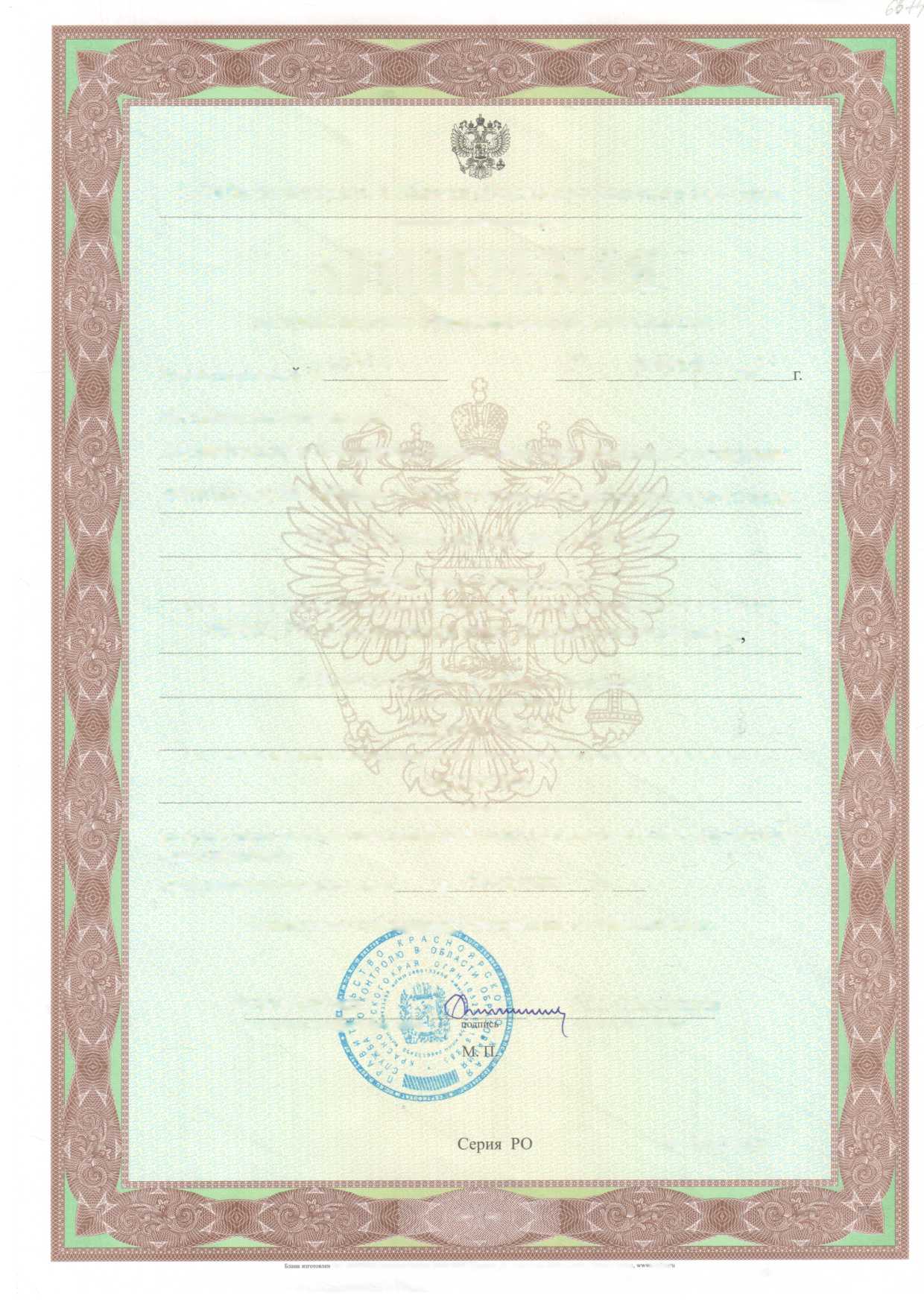 наименование лицензирующего органаЛИЦЕНЗИЯна право ведения образовательной деятельности6674-л	29	февраля	0Л12Регистрационным №	«	»	х	1	20Настоящая лицензия выданаМуниципальному бюджетному дошкольному образовательному учреждениюдетскому саду № 2 «Чайка» с. Краснотуранска комбинированного вида(МБДОУ детскому саду № 2 «Чайка»)бюджетному учреждениюполное и сокращенное (при наличии) наименования и организационно-правовая форма лицензиата в соответствии с его уставом662660, РФ, Красноярский край, Краснотуранский районс. Краснотуранск, ул. Карла Маркса, 1место нахождения лицензиата1022400748479основной государственный регистрационный номер записи о государственной регистрации юридического лица2422391846идентификационный номер налогоплательщикана право ведения образовательной деятельности в соответствии с приложением (приложениями)Срок действия лицензии по«	........	бессрочно	20 г.Лицензия без прило^щящ^ (приложений) не действительна.В.П. Шишмарёвруководитель лицет^рутог^рр орранд№ 041445ЗАО «ОПЦИОН» (лицензия № 05-05-09/003 ФНС РФ, уровень А), т/з № 74, тел. (495) 726 4742, г. Москва, 2012: